Фотоотчет Ваших работ жду  к  26.03.2020 г. Консультация по дисциплине  и фото готовых работ присылать в личных сообщениях в социальную сеть Контакт или на электронную почту katerina.kom84@yandex.ru.ОП.01  Инженерная графикаДифференцированный зачетЗадание1.	Как называются изображения, приведённые на чертеже?2.	Сколько отверстий имеет деталь?3.	Какова форма детали, изображённой на чертеже?4.	Как называется разрез, если он присутствует на чертеже?5.	Какую шероховатость имеет большая часть поверхностей?6.	Какие габаритные размеры имеет деталь?7.	Что означают три окружности, проведённые штриховыми линиями на виде сверху?8.	В каком масштабе выполнена деталь?9.	Из какого материала сделана деталь?10.	Что означают три окружности, проведённые штриховыми линиями на виде сверху?11.	Какова форма детали, изображённой на чертеже?Изображения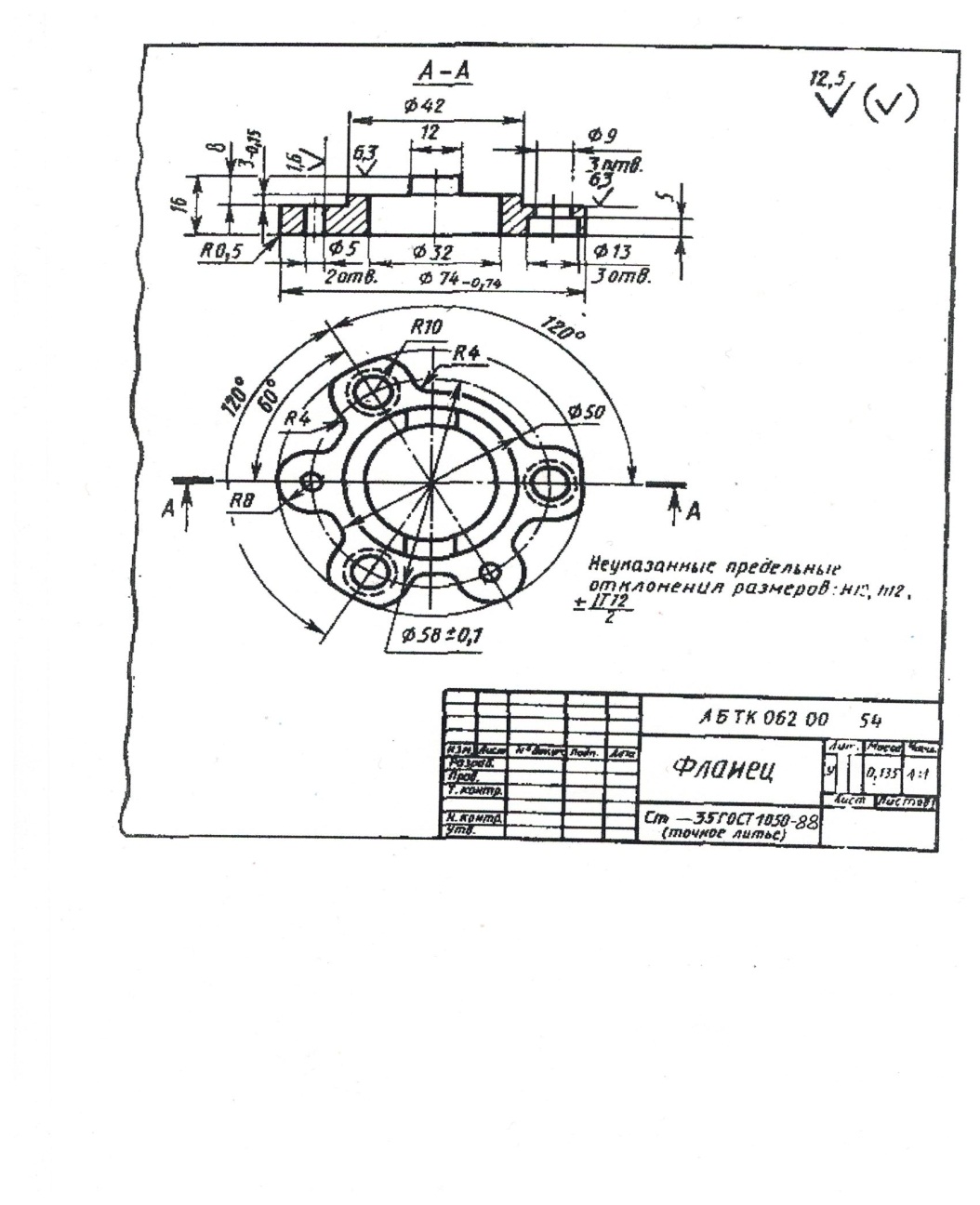 